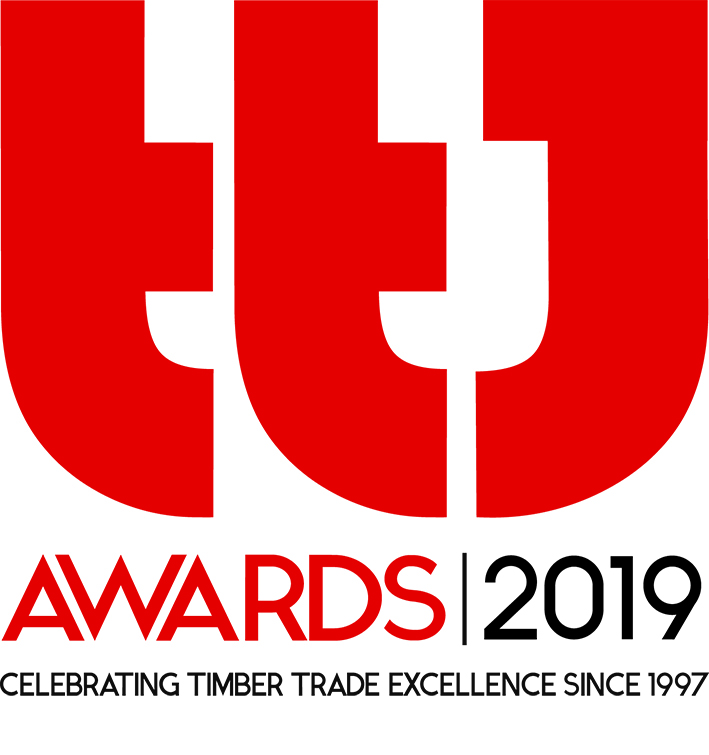  TTJ PUBLIC OR COMMERCIAL USE OF TIMBER IN CONSTRUCTION AWARD 2019The TTJ Public or Commercial Use of Timber in Construction Award recognises build projects that demonstrate excellent use of structural timber in public or commercial buildings. Projects may involve cross-laminated timber (CLT), glulam, LVL, oak, softwood or other timber-based build systems. Project delivery partners including the client, architect, contractor and key product suppliers can submit entries. Projects should have been completed after January 1, 2018.Name of entrant & project: Address:Contact name: Tel:E-mail:Please provide documentation giving a clear description of the design and project brief, the specification and application of structural timber used, hurdles overcome and the impact the project has made.Please include a minimum of two images or other illustration to support the submission, and no more than seven. Video links can also be submitted. Images must be labelled: “TTJ Public or Commercial Use of Timber in Construction – Company name”.Please send the completed entry form and supporting documents and images to: ttjawards@compelo.com. Deadline – Monday 1st July 2019.Independent panels judge the TTJ Awards.